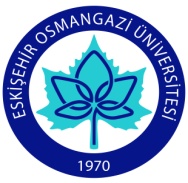 SAĞLIK BİLİMLERİ FAKÜLTESİ HEMŞİRELİK BÖLÜMÜ DERS BİLGİ FORMU
Tarih   						                                                      İmza	FACULTY OF HEALTH NURSING DEPARTMENT, INFORMATION FORM OF COURSEDate                									Signature DÖNEM GÜZDERSİN ADIYenidoğan HemşireliğiKODU   281117005KOORDİNATÖRYrd. Doç. Dr. Ayfer AÇIKGÖZDERSİ VERENLERYrd. Doç. Dr. Ayfer AÇIKGÖZYARIYILHAFTALIK DERS SAATİHAFTALIK DERS SAATİHAFTALIK DERS SAATİHAFTALIK DERS SAATİYARIYILTeorikUygulamaLaboratuarLaboratuarKredisiAKTSAKTSTÜRÜDİLİ72000244ZORUNLU ( )SEÇMELİ (X)TÜRKÇEDEĞERLENDİRME SİSTEMİDEĞERLENDİRME SİSTEMİDEĞERLENDİRME SİSTEMİDEĞERLENDİRME SİSTEMİDEĞERLENDİRME SİSTEMİDEĞERLENDİRME SİSTEMİDEĞERLENDİRME SİSTEMİDEĞERLENDİRME SİSTEMİDEĞERLENDİRME SİSTEMİDEĞERLENDİRME SİSTEMİYARIYIL İÇİ ÇALIŞMALARYARIYIL İÇİ ÇALIŞMALARYARIYIL İÇİ ÇALIŞMALARYARIYIL İÇİ ÇALIŞMALARFaaliyet türüFaaliyet türüFaaliyet türüSayıSayı%YARIYIL İÇİ ÇALIŞMALARYARIYIL İÇİ ÇALIŞMALARYARIYIL İÇİ ÇALIŞMALARYARIYIL İÇİ ÇALIŞMALARI. Ara SınavI. Ara SınavI. Ara Sınav1130YARIYIL İÇİ ÇALIŞMALARYARIYIL İÇİ ÇALIŞMALARYARIYIL İÇİ ÇALIŞMALARYARIYIL İÇİ ÇALIŞMALARII. Ara SınavII. Ara SınavII. Ara SınavYARIYIL İÇİ ÇALIŞMALARYARIYIL İÇİ ÇALIŞMALARYARIYIL İÇİ ÇALIŞMALARYARIYIL İÇİ ÇALIŞMALARUygulamaUygulamaUygulamaYARIYIL İÇİ ÇALIŞMALARYARIYIL İÇİ ÇALIŞMALARYARIYIL İÇİ ÇALIŞMALARYARIYIL İÇİ ÇALIŞMALARÖdevÖdevÖdev1120YARIYIL İÇİ ÇALIŞMALARYARIYIL İÇİ ÇALIŞMALARYARIYIL İÇİ ÇALIŞMALARYARIYIL İÇİ ÇALIŞMALARSunum/SeminerSunum/SeminerSunum/SeminerYARIYIL İÇİ ÇALIŞMALARYARIYIL İÇİ ÇALIŞMALARYARIYIL İÇİ ÇALIŞMALARYARIYIL İÇİ ÇALIŞMALARYarıyıl Sonu SınavıYarıyıl Sonu SınavıYarıyıl Sonu Sınavı1150YARIYIL İÇİ ÇALIŞMALARYARIYIL İÇİ ÇALIŞMALARYARIYIL İÇİ ÇALIŞMALARYARIYIL İÇİ ÇALIŞMALARTOPLAMTOPLAMTOPLAM33100ÖNKOŞULLARÖNKOŞULLARÖNKOŞULLARÖNKOŞULLARYokYokYokYokYokYokİÇERİĞİİÇERİĞİİÇERİĞİİÇERİĞİYenidoğan yoğun bakım ünitelerinin organizasyonu, yenidoğanın değerlendirilmesi, bakımı, beslenmesi, transportu, yenidoğan hemşireliğinde etik ve yenidoğanda ağrının önlenmesiYenidoğan yoğun bakım ünitelerinin organizasyonu, yenidoğanın değerlendirilmesi, bakımı, beslenmesi, transportu, yenidoğan hemşireliğinde etik ve yenidoğanda ağrının önlenmesiYenidoğan yoğun bakım ünitelerinin organizasyonu, yenidoğanın değerlendirilmesi, bakımı, beslenmesi, transportu, yenidoğan hemşireliğinde etik ve yenidoğanda ağrının önlenmesiYenidoğan yoğun bakım ünitelerinin organizasyonu, yenidoğanın değerlendirilmesi, bakımı, beslenmesi, transportu, yenidoğan hemşireliğinde etik ve yenidoğanda ağrının önlenmesiYenidoğan yoğun bakım ünitelerinin organizasyonu, yenidoğanın değerlendirilmesi, bakımı, beslenmesi, transportu, yenidoğan hemşireliğinde etik ve yenidoğanda ağrının önlenmesiYenidoğan yoğun bakım ünitelerinin organizasyonu, yenidoğanın değerlendirilmesi, bakımı, beslenmesi, transportu, yenidoğan hemşireliğinde etik ve yenidoğanda ağrının önlenmesiAMAÇLARIAMAÇLARIAMAÇLARIAMAÇLARIÖğrencilerin sağlıklı ve hasta yenidoğanı tanıması, yenidoğanın bakımı, tedavisi ve izlenmesinde profesyonel rol ve sorumluluk alabilmeleri, kritik düşünme ve karar verme becerileri geliştirmeleriÖğrencilerin sağlıklı ve hasta yenidoğanı tanıması, yenidoğanın bakımı, tedavisi ve izlenmesinde profesyonel rol ve sorumluluk alabilmeleri, kritik düşünme ve karar verme becerileri geliştirmeleriÖğrencilerin sağlıklı ve hasta yenidoğanı tanıması, yenidoğanın bakımı, tedavisi ve izlenmesinde profesyonel rol ve sorumluluk alabilmeleri, kritik düşünme ve karar verme becerileri geliştirmeleriÖğrencilerin sağlıklı ve hasta yenidoğanı tanıması, yenidoğanın bakımı, tedavisi ve izlenmesinde profesyonel rol ve sorumluluk alabilmeleri, kritik düşünme ve karar verme becerileri geliştirmeleriÖğrencilerin sağlıklı ve hasta yenidoğanı tanıması, yenidoğanın bakımı, tedavisi ve izlenmesinde profesyonel rol ve sorumluluk alabilmeleri, kritik düşünme ve karar verme becerileri geliştirmeleriÖğrencilerin sağlıklı ve hasta yenidoğanı tanıması, yenidoğanın bakımı, tedavisi ve izlenmesinde profesyonel rol ve sorumluluk alabilmeleri, kritik düşünme ve karar verme becerileri geliştirmeleriÖĞRENİM ÇIKTILARIÖĞRENİM ÇIKTILARIÖĞRENİM ÇIKTILARIÖĞRENİM ÇIKTILARIBu dersin sonunda öğrenci;Yenidoğanın bireysel ihtiyaçları doğrultusunda bakımını kanıta dayalı uygulamaları esas alarak planlayabilir. Yenidoğan hemşireliği uygulamaları için gerekli güncel bilgi ve becerileri kazanırBu dersin sonunda öğrenci;Yenidoğanın bireysel ihtiyaçları doğrultusunda bakımını kanıta dayalı uygulamaları esas alarak planlayabilir. Yenidoğan hemşireliği uygulamaları için gerekli güncel bilgi ve becerileri kazanırBu dersin sonunda öğrenci;Yenidoğanın bireysel ihtiyaçları doğrultusunda bakımını kanıta dayalı uygulamaları esas alarak planlayabilir. Yenidoğan hemşireliği uygulamaları için gerekli güncel bilgi ve becerileri kazanırBu dersin sonunda öğrenci;Yenidoğanın bireysel ihtiyaçları doğrultusunda bakımını kanıta dayalı uygulamaları esas alarak planlayabilir. Yenidoğan hemşireliği uygulamaları için gerekli güncel bilgi ve becerileri kazanırBu dersin sonunda öğrenci;Yenidoğanın bireysel ihtiyaçları doğrultusunda bakımını kanıta dayalı uygulamaları esas alarak planlayabilir. Yenidoğan hemşireliği uygulamaları için gerekli güncel bilgi ve becerileri kazanırBu dersin sonunda öğrenci;Yenidoğanın bireysel ihtiyaçları doğrultusunda bakımını kanıta dayalı uygulamaları esas alarak planlayabilir. Yenidoğan hemşireliği uygulamaları için gerekli güncel bilgi ve becerileri kazanırKAYNAKLARKAYNAKLARKAYNAKLARKAYNAKLARBehrman R E, Kliegman R M (2003) Nelson Essentials of Pediatrics, Nobel Tıp Kitabevleri, Ankara.Conk, Z., Başbakkal, Z., Yılmaz, B.H., Bolışık, B., (2014) Pediatri Hemşireliği, Akademisyen Tıp KitabeviCanbulat Şahiner, N., Açıkgöz, A., Demrgöz Bal, M., (2014) Anne ve Çocuk Hemşireliği Klinik Uygulama Becerileri Kitabı, Nobel Yayıncılık, İstanbul.Çavuşoğlu H.(2015). Çocuk Sağlığı Hemşireliği, Sistem Ofset Basımevi, Ankara.Kavaklı, A (1992) Çocukluk Yaşlarında Büyüme Gelişme, Hilal Matbaacılık, İstanbul Savaşer, S., Yıldız, S.(2009) Hemşireler İçin Çocuk Sağlığı ve Hastalıkları Öğrenim Rehberi, İstanbul Tıp Kitabevi.Törüner, K.E., Büyükgönenç, L., (2013) Çocuk Sağlığı Temel Hemşirelik Yaklaşımları, Göktuğ Yayıncılık, Ankara.Yavuzer, H. (2003) Çocuğunuzun İlk 6 Yılı, 19. Basım, Remzi Kitabevi, İstanbul.Yiğit, R., (2009) Çocukluk Dönemlerinde Büyüme ve Gelişme, Sistem Ofset Baskı ve Yayıncılık, Ankara.Behrman R E, Kliegman R M (2003) Nelson Essentials of Pediatrics, Nobel Tıp Kitabevleri, Ankara.Conk, Z., Başbakkal, Z., Yılmaz, B.H., Bolışık, B., (2014) Pediatri Hemşireliği, Akademisyen Tıp KitabeviCanbulat Şahiner, N., Açıkgöz, A., Demrgöz Bal, M., (2014) Anne ve Çocuk Hemşireliği Klinik Uygulama Becerileri Kitabı, Nobel Yayıncılık, İstanbul.Çavuşoğlu H.(2015). Çocuk Sağlığı Hemşireliği, Sistem Ofset Basımevi, Ankara.Kavaklı, A (1992) Çocukluk Yaşlarında Büyüme Gelişme, Hilal Matbaacılık, İstanbul Savaşer, S., Yıldız, S.(2009) Hemşireler İçin Çocuk Sağlığı ve Hastalıkları Öğrenim Rehberi, İstanbul Tıp Kitabevi.Törüner, K.E., Büyükgönenç, L., (2013) Çocuk Sağlığı Temel Hemşirelik Yaklaşımları, Göktuğ Yayıncılık, Ankara.Yavuzer, H. (2003) Çocuğunuzun İlk 6 Yılı, 19. Basım, Remzi Kitabevi, İstanbul.Yiğit, R., (2009) Çocukluk Dönemlerinde Büyüme ve Gelişme, Sistem Ofset Baskı ve Yayıncılık, Ankara.Behrman R E, Kliegman R M (2003) Nelson Essentials of Pediatrics, Nobel Tıp Kitabevleri, Ankara.Conk, Z., Başbakkal, Z., Yılmaz, B.H., Bolışık, B., (2014) Pediatri Hemşireliği, Akademisyen Tıp KitabeviCanbulat Şahiner, N., Açıkgöz, A., Demrgöz Bal, M., (2014) Anne ve Çocuk Hemşireliği Klinik Uygulama Becerileri Kitabı, Nobel Yayıncılık, İstanbul.Çavuşoğlu H.(2015). Çocuk Sağlığı Hemşireliği, Sistem Ofset Basımevi, Ankara.Kavaklı, A (1992) Çocukluk Yaşlarında Büyüme Gelişme, Hilal Matbaacılık, İstanbul Savaşer, S., Yıldız, S.(2009) Hemşireler İçin Çocuk Sağlığı ve Hastalıkları Öğrenim Rehberi, İstanbul Tıp Kitabevi.Törüner, K.E., Büyükgönenç, L., (2013) Çocuk Sağlığı Temel Hemşirelik Yaklaşımları, Göktuğ Yayıncılık, Ankara.Yavuzer, H. (2003) Çocuğunuzun İlk 6 Yılı, 19. Basım, Remzi Kitabevi, İstanbul.Yiğit, R., (2009) Çocukluk Dönemlerinde Büyüme ve Gelişme, Sistem Ofset Baskı ve Yayıncılık, Ankara.Behrman R E, Kliegman R M (2003) Nelson Essentials of Pediatrics, Nobel Tıp Kitabevleri, Ankara.Conk, Z., Başbakkal, Z., Yılmaz, B.H., Bolışık, B., (2014) Pediatri Hemşireliği, Akademisyen Tıp KitabeviCanbulat Şahiner, N., Açıkgöz, A., Demrgöz Bal, M., (2014) Anne ve Çocuk Hemşireliği Klinik Uygulama Becerileri Kitabı, Nobel Yayıncılık, İstanbul.Çavuşoğlu H.(2015). Çocuk Sağlığı Hemşireliği, Sistem Ofset Basımevi, Ankara.Kavaklı, A (1992) Çocukluk Yaşlarında Büyüme Gelişme, Hilal Matbaacılık, İstanbul Savaşer, S., Yıldız, S.(2009) Hemşireler İçin Çocuk Sağlığı ve Hastalıkları Öğrenim Rehberi, İstanbul Tıp Kitabevi.Törüner, K.E., Büyükgönenç, L., (2013) Çocuk Sağlığı Temel Hemşirelik Yaklaşımları, Göktuğ Yayıncılık, Ankara.Yavuzer, H. (2003) Çocuğunuzun İlk 6 Yılı, 19. Basım, Remzi Kitabevi, İstanbul.Yiğit, R., (2009) Çocukluk Dönemlerinde Büyüme ve Gelişme, Sistem Ofset Baskı ve Yayıncılık, Ankara.Behrman R E, Kliegman R M (2003) Nelson Essentials of Pediatrics, Nobel Tıp Kitabevleri, Ankara.Conk, Z., Başbakkal, Z., Yılmaz, B.H., Bolışık, B., (2014) Pediatri Hemşireliği, Akademisyen Tıp KitabeviCanbulat Şahiner, N., Açıkgöz, A., Demrgöz Bal, M., (2014) Anne ve Çocuk Hemşireliği Klinik Uygulama Becerileri Kitabı, Nobel Yayıncılık, İstanbul.Çavuşoğlu H.(2015). Çocuk Sağlığı Hemşireliği, Sistem Ofset Basımevi, Ankara.Kavaklı, A (1992) Çocukluk Yaşlarında Büyüme Gelişme, Hilal Matbaacılık, İstanbul Savaşer, S., Yıldız, S.(2009) Hemşireler İçin Çocuk Sağlığı ve Hastalıkları Öğrenim Rehberi, İstanbul Tıp Kitabevi.Törüner, K.E., Büyükgönenç, L., (2013) Çocuk Sağlığı Temel Hemşirelik Yaklaşımları, Göktuğ Yayıncılık, Ankara.Yavuzer, H. (2003) Çocuğunuzun İlk 6 Yılı, 19. Basım, Remzi Kitabevi, İstanbul.Yiğit, R., (2009) Çocukluk Dönemlerinde Büyüme ve Gelişme, Sistem Ofset Baskı ve Yayıncılık, Ankara.Behrman R E, Kliegman R M (2003) Nelson Essentials of Pediatrics, Nobel Tıp Kitabevleri, Ankara.Conk, Z., Başbakkal, Z., Yılmaz, B.H., Bolışık, B., (2014) Pediatri Hemşireliği, Akademisyen Tıp KitabeviCanbulat Şahiner, N., Açıkgöz, A., Demrgöz Bal, M., (2014) Anne ve Çocuk Hemşireliği Klinik Uygulama Becerileri Kitabı, Nobel Yayıncılık, İstanbul.Çavuşoğlu H.(2015). Çocuk Sağlığı Hemşireliği, Sistem Ofset Basımevi, Ankara.Kavaklı, A (1992) Çocukluk Yaşlarında Büyüme Gelişme, Hilal Matbaacılık, İstanbul Savaşer, S., Yıldız, S.(2009) Hemşireler İçin Çocuk Sağlığı ve Hastalıkları Öğrenim Rehberi, İstanbul Tıp Kitabevi.Törüner, K.E., Büyükgönenç, L., (2013) Çocuk Sağlığı Temel Hemşirelik Yaklaşımları, Göktuğ Yayıncılık, Ankara.Yavuzer, H. (2003) Çocuğunuzun İlk 6 Yılı, 19. Basım, Remzi Kitabevi, İstanbul.Yiğit, R., (2009) Çocukluk Dönemlerinde Büyüme ve Gelişme, Sistem Ofset Baskı ve Yayıncılık, Ankara.ÖĞRETİM YÖNTEMLERİÖĞRETİM YÖNTEMLERİÖĞRETİM YÖNTEMLERİÖĞRETİM YÖNTEMLERİÇalışma Kitabı ve diğer kaynakları kullanma, vaka tartışmaları için video gibi görsel materyallerÇalışma Kitabı ve diğer kaynakları kullanma, vaka tartışmaları için video gibi görsel materyallerÇalışma Kitabı ve diğer kaynakları kullanma, vaka tartışmaları için video gibi görsel materyallerÇalışma Kitabı ve diğer kaynakları kullanma, vaka tartışmaları için video gibi görsel materyallerÇalışma Kitabı ve diğer kaynakları kullanma, vaka tartışmaları için video gibi görsel materyallerÇalışma Kitabı ve diğer kaynakları kullanma, vaka tartışmaları için video gibi görsel materyallerDERS AKIŞIDERS AKIŞIHAFTAKONULAR1Dünyada ve ülkemizde yenidoğan hemşireliği2Yenidoğan yoğun bakım ünitelerinin organizasyonu3Yenidoğan ünitelerinde hastane enfeksiyonlarının kontrolü4Yenidoğanın değerlendirilmesi5Yenidoğanın değerlendirilmesi6Yenidoğanın bakımı 7 Yenidoğanın beslenmesi  - Enteral beslenme8Yenidoğanın beslenmesi  - Parenteral beslenme9Yenidoğanın resüsitasyonu10Yenidoğanın transportu11Yenidoğan hemşireliğinde etik12Bireyselleştirilmiş gelişimsel bakım 13Yenidoğanda ağrının önlenmesiNOPROGRAM ÇIKTILARINA KATKISI3211Hemşirelik Eğitiminde Temel Kavramları Tanıma BecerisiX2Temel Kavramları Merkeze Alarak Etik Problemlere Yaklaşma BecerisiX3Hemşirelik ve Sağlık Bilimlerine İlişkin Bilgi sahibi olma ve Edindiği Bilgileri uygulama BecerisiX4Disiplinler-arası Takım Çalışması Yapabilme BecerisiX5Hemşirelik Eğitiminde, Tıbbi Problemleri Tanıma, Formülize Etme ve Çözme BecerisiX6Etkin Yazılı ve Sözlü İletişim/Sunum BecerisiX7Mesleki ve Etik Sorumluluğu Anlama ve Uygulama BecerisiX8Yaşam Boyu Öğrenimin Önemini Kavrama ve Uygulama BecerisiX1:Hiç Katkısı Yok. 2:Kısmen Katkısı Var. 3:Tam Katkısı Var.1:Hiç Katkısı Yok. 2:Kısmen Katkısı Var. 3:Tam Katkısı Var.1:Hiç Katkısı Yok. 2:Kısmen Katkısı Var. 3:Tam Katkısı Var.1:Hiç Katkısı Yok. 2:Kısmen Katkısı Var. 3:Tam Katkısı Var.1:Hiç Katkısı Yok. 2:Kısmen Katkısı Var. 3:Tam Katkısı Var.TERMFALLCOURSE TITLENeonatal Health NursingCODE 281117005COORDINATORYrd. Doç. Dr. Ayfer AÇIKGÖZINSTRUCTORSYrd. Doç. Dr. Ayfer AÇIKGÖZSEMESTERHOURS PER WEEKHOURS PER WEEKHOURS PER WEEKHOURS PER WEEKSEMESTERTheoryPracticeLaboratoryLaboratoryCreditECTSTYPETYPELANGUAGE7200024COMPULSORY ( )  ELECTIVE ( X)COMPULSORY ( )  ELECTIVE ( X)TURKİSHASSESMENT SYSTEMASSESMENT SYSTEMASSESMENT SYSTEMASSESMENT SYSTEMASSESMENT SYSTEMASSESMENT SYSTEMASSESMENT SYSTEMASSESMENT SYSTEMASSESMENT SYSTEMASSESMENT SYSTEMIN-TERM STUDIESIN-TERM STUDIESIN-TERM STUDIESIN-TERM STUDIESType of ActivityType of ActivityType of ActivityType of ActivityQuantityPercentageIN-TERM STUDIESIN-TERM STUDIESIN-TERM STUDIESIN-TERM STUDIESFirst Mid TermFirst Mid TermFirst Mid TermFirst Mid Term130IN-TERM STUDIESIN-TERM STUDIESIN-TERM STUDIESIN-TERM STUDIESSecond Mid TermSecond Mid TermSecond Mid TermSecond Mid TermIN-TERM STUDIESIN-TERM STUDIESIN-TERM STUDIESIN-TERM STUDIESPracticePracticePracticePracticeIN-TERM STUDIESIN-TERM STUDIESIN-TERM STUDIESIN-TERM STUDIESHomeworkHomeworkHomeworkHomework120IN-TERM STUDIESIN-TERM STUDIESIN-TERM STUDIESIN-TERM STUDIESPresentation/Preparing SeminerPresentation/Preparing SeminerPresentation/Preparing SeminerPresentation/Preparing SeminerIN-TERM STUDIESIN-TERM STUDIESIN-TERM STUDIESIN-TERM STUDIESFinal ExaminationFinal ExaminationFinal ExaminationFinal Examination150IN-TERM STUDIESIN-TERM STUDIESIN-TERM STUDIESIN-TERM STUDIESTOTALTOTALTOTALTOTAL3100PREREQUISITESPREREQUISITESPREREQUISITESPREREQUISITESnonononononoCONTENTSCONTENTSCONTENTSCONTENTSThe organization of neonatal intensive care units, Evaluation of neonatal, Neonatal Care, Neonatal feeding, Neonatal transport, The prevention of pain in neonatalThe organization of neonatal intensive care units, Evaluation of neonatal, Neonatal Care, Neonatal feeding, Neonatal transport, The prevention of pain in neonatalThe organization of neonatal intensive care units, Evaluation of neonatal, Neonatal Care, Neonatal feeding, Neonatal transport, The prevention of pain in neonatalThe organization of neonatal intensive care units, Evaluation of neonatal, Neonatal Care, Neonatal feeding, Neonatal transport, The prevention of pain in neonatalThe organization of neonatal intensive care units, Evaluation of neonatal, Neonatal Care, Neonatal feeding, Neonatal transport, The prevention of pain in neonatalThe organization of neonatal intensive care units, Evaluation of neonatal, Neonatal Care, Neonatal feeding, Neonatal transport, The prevention of pain in neonatalGOALSGOALSGOALSGOALSTo develop critical thinking and decision-making skills and take responsibility to care, treatment and monitoring of neonatalTo develop critical thinking and decision-making skills and take responsibility to care, treatment and monitoring of neonatalTo develop critical thinking and decision-making skills and take responsibility to care, treatment and monitoring of neonatalTo develop critical thinking and decision-making skills and take responsibility to care, treatment and monitoring of neonatalTo develop critical thinking and decision-making skills and take responsibility to care, treatment and monitoring of neonatalTo develop critical thinking and decision-making skills and take responsibility to care, treatment and monitoring of neonatal LEARNİNG OUTCOMES LEARNİNG OUTCOMES LEARNİNG OUTCOMES LEARNİNG OUTCOMESAt the end of this course, the student;
- can plan newborn care in accordance with the individual needs  based on evidence-based practices. -gain current knowledge and skills to practice for neonatal nursingAt the end of this course, the student;
- can plan newborn care in accordance with the individual needs  based on evidence-based practices. -gain current knowledge and skills to practice for neonatal nursingAt the end of this course, the student;
- can plan newborn care in accordance with the individual needs  based on evidence-based practices. -gain current knowledge and skills to practice for neonatal nursingAt the end of this course, the student;
- can plan newborn care in accordance with the individual needs  based on evidence-based practices. -gain current knowledge and skills to practice for neonatal nursingAt the end of this course, the student;
- can plan newborn care in accordance with the individual needs  based on evidence-based practices. -gain current knowledge and skills to practice for neonatal nursingAt the end of this course, the student;
- can plan newborn care in accordance with the individual needs  based on evidence-based practices. -gain current knowledge and skills to practice for neonatal nursingSOURCESSOURCESSOURCESSOURCES1.Behrman R E, Kliegman R M (2003) Nelson Essentials of Pediatrics, Nobel Tıp Kitabevleri, Ankara.2.Conk, Z., Başbakkal, Z., Yılmaz, B.H., Bolışık, B., (2014) Pediatri Hemşireliği, Akademisyen Tıp Kitabevi3.Canbulat Şahiner, N., Açıkgöz, A., Demrgöz Bal, M., (2014) Anne ve Çocuk Hemşireliği Klinik Uygulama Becerileri Kitabı, Nobel Yayıncılık, İstanbul.4.Çavuşoğlu H.(2015). Çocuk Sağlığı Hemşireliği, Sistem Ofset Basımevi, Ankara.5.Kavaklı, A (1992) Çocukluk Yaşlarında Büyüme Gelişme, Hilal Matbaacılık, İstanbul 6.Savaşer, S., Yıldız, S.(2009) Hemşireler İçin Çocuk Sağlığı ve Hastalıkları Öğrenim Rehberi, İstanbul Tıp Kitabevi.7.Törüner, K.E., Büyükgönenç, L., (2013) Çocuk Sağlığı Temel Hemşirelik Yaklaşımları, Göktuğ Yayıncılık, Ankara.8.Yavuzer, H. (2003) Çocuğunuzun İlk 6 Yılı, 19. Basım, Remzi Kitabevi, İstanbul.9.Yiğit, R., (2009) Çocukluk Dönemlerinde Büyüme ve Gelişme, Sistem Ofset Baskı ve Yayıncılık, Ankara.1.Behrman R E, Kliegman R M (2003) Nelson Essentials of Pediatrics, Nobel Tıp Kitabevleri, Ankara.2.Conk, Z., Başbakkal, Z., Yılmaz, B.H., Bolışık, B., (2014) Pediatri Hemşireliği, Akademisyen Tıp Kitabevi3.Canbulat Şahiner, N., Açıkgöz, A., Demrgöz Bal, M., (2014) Anne ve Çocuk Hemşireliği Klinik Uygulama Becerileri Kitabı, Nobel Yayıncılık, İstanbul.4.Çavuşoğlu H.(2015). Çocuk Sağlığı Hemşireliği, Sistem Ofset Basımevi, Ankara.5.Kavaklı, A (1992) Çocukluk Yaşlarında Büyüme Gelişme, Hilal Matbaacılık, İstanbul 6.Savaşer, S., Yıldız, S.(2009) Hemşireler İçin Çocuk Sağlığı ve Hastalıkları Öğrenim Rehberi, İstanbul Tıp Kitabevi.7.Törüner, K.E., Büyükgönenç, L., (2013) Çocuk Sağlığı Temel Hemşirelik Yaklaşımları, Göktuğ Yayıncılık, Ankara.8.Yavuzer, H. (2003) Çocuğunuzun İlk 6 Yılı, 19. Basım, Remzi Kitabevi, İstanbul.9.Yiğit, R., (2009) Çocukluk Dönemlerinde Büyüme ve Gelişme, Sistem Ofset Baskı ve Yayıncılık, Ankara.1.Behrman R E, Kliegman R M (2003) Nelson Essentials of Pediatrics, Nobel Tıp Kitabevleri, Ankara.2.Conk, Z., Başbakkal, Z., Yılmaz, B.H., Bolışık, B., (2014) Pediatri Hemşireliği, Akademisyen Tıp Kitabevi3.Canbulat Şahiner, N., Açıkgöz, A., Demrgöz Bal, M., (2014) Anne ve Çocuk Hemşireliği Klinik Uygulama Becerileri Kitabı, Nobel Yayıncılık, İstanbul.4.Çavuşoğlu H.(2015). Çocuk Sağlığı Hemşireliği, Sistem Ofset Basımevi, Ankara.5.Kavaklı, A (1992) Çocukluk Yaşlarında Büyüme Gelişme, Hilal Matbaacılık, İstanbul 6.Savaşer, S., Yıldız, S.(2009) Hemşireler İçin Çocuk Sağlığı ve Hastalıkları Öğrenim Rehberi, İstanbul Tıp Kitabevi.7.Törüner, K.E., Büyükgönenç, L., (2013) Çocuk Sağlığı Temel Hemşirelik Yaklaşımları, Göktuğ Yayıncılık, Ankara.8.Yavuzer, H. (2003) Çocuğunuzun İlk 6 Yılı, 19. Basım, Remzi Kitabevi, İstanbul.9.Yiğit, R., (2009) Çocukluk Dönemlerinde Büyüme ve Gelişme, Sistem Ofset Baskı ve Yayıncılık, Ankara.1.Behrman R E, Kliegman R M (2003) Nelson Essentials of Pediatrics, Nobel Tıp Kitabevleri, Ankara.2.Conk, Z., Başbakkal, Z., Yılmaz, B.H., Bolışık, B., (2014) Pediatri Hemşireliği, Akademisyen Tıp Kitabevi3.Canbulat Şahiner, N., Açıkgöz, A., Demrgöz Bal, M., (2014) Anne ve Çocuk Hemşireliği Klinik Uygulama Becerileri Kitabı, Nobel Yayıncılık, İstanbul.4.Çavuşoğlu H.(2015). Çocuk Sağlığı Hemşireliği, Sistem Ofset Basımevi, Ankara.5.Kavaklı, A (1992) Çocukluk Yaşlarında Büyüme Gelişme, Hilal Matbaacılık, İstanbul 6.Savaşer, S., Yıldız, S.(2009) Hemşireler İçin Çocuk Sağlığı ve Hastalıkları Öğrenim Rehberi, İstanbul Tıp Kitabevi.7.Törüner, K.E., Büyükgönenç, L., (2013) Çocuk Sağlığı Temel Hemşirelik Yaklaşımları, Göktuğ Yayıncılık, Ankara.8.Yavuzer, H. (2003) Çocuğunuzun İlk 6 Yılı, 19. Basım, Remzi Kitabevi, İstanbul.9.Yiğit, R., (2009) Çocukluk Dönemlerinde Büyüme ve Gelişme, Sistem Ofset Baskı ve Yayıncılık, Ankara.1.Behrman R E, Kliegman R M (2003) Nelson Essentials of Pediatrics, Nobel Tıp Kitabevleri, Ankara.2.Conk, Z., Başbakkal, Z., Yılmaz, B.H., Bolışık, B., (2014) Pediatri Hemşireliği, Akademisyen Tıp Kitabevi3.Canbulat Şahiner, N., Açıkgöz, A., Demrgöz Bal, M., (2014) Anne ve Çocuk Hemşireliği Klinik Uygulama Becerileri Kitabı, Nobel Yayıncılık, İstanbul.4.Çavuşoğlu H.(2015). Çocuk Sağlığı Hemşireliği, Sistem Ofset Basımevi, Ankara.5.Kavaklı, A (1992) Çocukluk Yaşlarında Büyüme Gelişme, Hilal Matbaacılık, İstanbul 6.Savaşer, S., Yıldız, S.(2009) Hemşireler İçin Çocuk Sağlığı ve Hastalıkları Öğrenim Rehberi, İstanbul Tıp Kitabevi.7.Törüner, K.E., Büyükgönenç, L., (2013) Çocuk Sağlığı Temel Hemşirelik Yaklaşımları, Göktuğ Yayıncılık, Ankara.8.Yavuzer, H. (2003) Çocuğunuzun İlk 6 Yılı, 19. Basım, Remzi Kitabevi, İstanbul.9.Yiğit, R., (2009) Çocukluk Dönemlerinde Büyüme ve Gelişme, Sistem Ofset Baskı ve Yayıncılık, Ankara.1.Behrman R E, Kliegman R M (2003) Nelson Essentials of Pediatrics, Nobel Tıp Kitabevleri, Ankara.2.Conk, Z., Başbakkal, Z., Yılmaz, B.H., Bolışık, B., (2014) Pediatri Hemşireliği, Akademisyen Tıp Kitabevi3.Canbulat Şahiner, N., Açıkgöz, A., Demrgöz Bal, M., (2014) Anne ve Çocuk Hemşireliği Klinik Uygulama Becerileri Kitabı, Nobel Yayıncılık, İstanbul.4.Çavuşoğlu H.(2015). Çocuk Sağlığı Hemşireliği, Sistem Ofset Basımevi, Ankara.5.Kavaklı, A (1992) Çocukluk Yaşlarında Büyüme Gelişme, Hilal Matbaacılık, İstanbul 6.Savaşer, S., Yıldız, S.(2009) Hemşireler İçin Çocuk Sağlığı ve Hastalıkları Öğrenim Rehberi, İstanbul Tıp Kitabevi.7.Törüner, K.E., Büyükgönenç, L., (2013) Çocuk Sağlığı Temel Hemşirelik Yaklaşımları, Göktuğ Yayıncılık, Ankara.8.Yavuzer, H. (2003) Çocuğunuzun İlk 6 Yılı, 19. Basım, Remzi Kitabevi, İstanbul.9.Yiğit, R., (2009) Çocukluk Dönemlerinde Büyüme ve Gelişme, Sistem Ofset Baskı ve Yayıncılık, Ankara.TEACHING METHODSTEACHING METHODSTEACHING METHODSTEACHING METHODSCoursebook and use of other sources, optical material such as video etc. for case discussionCoursebook and use of other sources, optical material such as video etc. for case discussionCoursebook and use of other sources, optical material such as video etc. for case discussionCoursebook and use of other sources, optical material such as video etc. for case discussionCoursebook and use of other sources, optical material such as video etc. for case discussionCoursebook and use of other sources, optical material such as video etc. for case discussionCOURSE CONTENTCOURSE CONTENTWEEKTOPICS1Neonatal Health Nursing in Turley and in the World2The organization of neonatal intensive care units3Control of nosocomial infections in neonatal units4Evaluation of neonatal5Evaluation of neonatal6Neonatal Care7Neonatal feeding - Enteral Nutrition8Neonatal feeding - Parenteral Nutrition9Neonatal resuscitation10Neonatal transport11Neonatal nursing ethics12Individualized developmental care13The prevention of pain in neonatalNUMBERPROGRAM OUTCOMES3211Get a recognition of basis principles in Nursing institutions education X2Get an ability to solve ethical problems with basic principlesX3Nursing institutions education Gather as well as apply knowledge of health sciencesX4Function on multi-disciplinary teamsX5Identify, formulate, and solve medical and Nursing institutions education problemsX6Use effective written and oral communication/presentation skillsX7Get an understanding of professional and ethical responsibilityX8Get a recognition of the need for, and an ability to engage in lifelong learningX1:No contribution Yok. 2:Partially contribution. 3: Yes contribution1:No contribution Yok. 2:Partially contribution. 3: Yes contribution1:No contribution Yok. 2:Partially contribution. 3: Yes contribution1:No contribution Yok. 2:Partially contribution. 3: Yes contribution1:No contribution Yok. 2:Partially contribution. 3: Yes contribution